Übersicht der NiederschlagsartenAusdrucken, laminieren und neben entsprechende Bildkarten hängen.Wat van de Himmel runnerkummt.Kiek, wat ut Drüppkes all entstahn kann!NattigheidenRegenHagelRuugfröstDauSneeiDookNaam:									Datum: Wo Regen entsteihtWenn de Sünn schient, verdunst en Deel van ´t Water ut de See, Stromen un ut de Grund.Waterdamp, de wi neet sehn könen, stiggt na boven.Hier köhlt de Damp of un lüttje Drüppkes entstahn.All Drüppkes tosamen bilden Wulken.Wenn de Drüppen to swaar worden, fangt dat an to regen.Dat Water sickert in d’ Grund of drüppt in de See un Stromen torügg.Schient de Sünn weer, stiggt dat Water weer na boven.Upgaav:Maal en Bild to disse Text!Naam:									Datum: Wo Regen entsteihtLees de Satzen un maal en Bild daarto!Naam:								Datum: Symbolen van dat Weer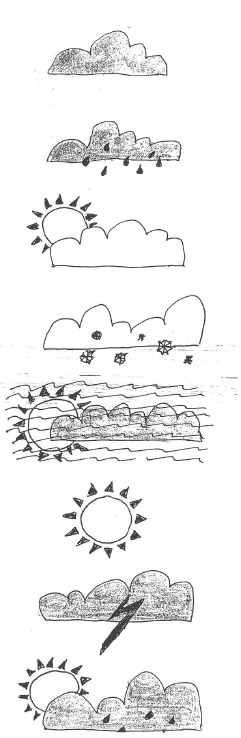 RegenSneeisünnigGrummelweerdunkel Weer / dat bedeckt süksünnig mit en paar WulkenDookSchuurNaam:								Datum: Dat ThermometerMit en Thermometer kannst du de Temperatur meten.Hier süchst du en Flüssigkeitsthermometer.Draag de Delen van dat Flüssigkeitsthermometer in.Bild einfügenNaam:								Datum: Dat FlüssigkeitsthermometerUpgaav:Nehm en Thermometer in dien Hand.Aam dat Vörraadsfatt an.Wat kannst du sehn? Verklaar dat!	______________________________________________Laat dat Thermometer en Tied lang up de Tafel liggen.Beluur, wat mit de Flüssigkeit passeert. Verklaar dat!	_____________________________________________Word dat Thermometer warm maakt, _______________ de Flüssigkeit na ________________.Köhlt dat Thermometer of, ______________________ de Flüssigkeit na ________________ .Wenn de Sünn schient, verdunst en Deel van´t Water ut de See, Stromen un ut de Grund.Waterdamp, de wi neet sehn könen, stiggt na boven.Hier köhlt de Damp of un lüttje Drüppkes entstahn.All Drüppkes tosamen bilden Wulken.Wenn de Drüppen to swaar worden, fangt dat an to regen.Dat Water sickert in d´ Grund of drüppt in de See un Stromen torügg.Schient de Sünn nu, stiggt dat Water weer na boven.Verbinn de Woorden mit de Symbolen!Skala	Vörraadsfatt	Flüssigkeit	Glasröhrke	stiggt		unnern		boven		fallt